SPOKANE COUNTY FIRE DISTRICT NO. 13Newman Lake Fire & Rescue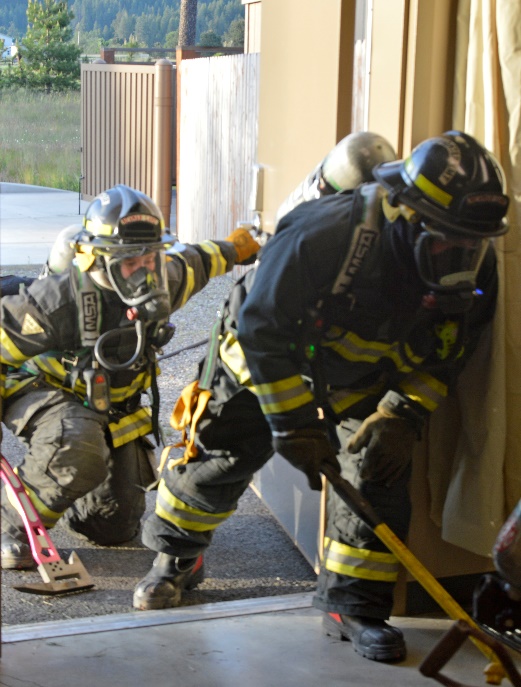 June 8, 2023SPECIAL MEETING1:00 PM STATION 19324 N. Starr RoadNEWMAN LAKE, WA  99025